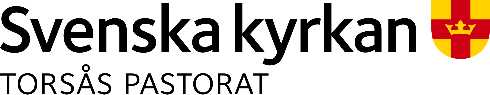 Om ni ska vigas hos ossHur, var och varför behandlar vi era personuppgifter?Om ni kontaktar Torsås pastorat för att boka en vigsel behöver vi behandla vissa av era personuppgifter på följande grunder:Vi behöver personuppgifterna för att planera och genomföra vigseln. Detta inkluderar exempelvis bokning av lokaler, resurser för vigseln, anteckningar under vigselsamtalet och planeringen av den kyrkliga handlingen. Behandlingen utförs med stöd av avtal ni anses ingå genom att boka vigsel hos oss.
För att vigas i Svenska kyrkan krävs som regel att en av er är medlen i Svenska kyrkan. När vi gör den kontrollen behöver vi därför behandla uppgifter om medlemskap för minst en av er. Detta gör vi med stöd av 23 kap. 1 a § kyrkoordningen, vilken ses som ett avtal för dess medlemmar. Uppgifter om medlemskap i Svenska kyrkan indikerar religiös tillhörighet, vilket är en känslig personuppgift. Vi kommer inte att lämna ut uppgifter om religiös övertygelse till någon utanför Svenska kyrkan utan samtycke.
För att kunna vigas behöver ni lämna intyg om hindersprövning och vigselintyg från Skatteverket. Behandlingen utförs med stöd av rättslig förpliktelse i 4 kap. 5 § äktenskapsbalken.
Efter vigseln får ni ett vigselbevis. Underrättelse om vigseln skickas också till Skatteverket. Dessa behandlingar utförs med stöd av rättslig förpliktelse i 4 kap. 7 och 8 §§ äktenskapsbalken.Om ni inte lämnar era personuppgifter till oss kan vigseln inte genomföras.Vilka personuppgifter behandlar vi?Bokning av vigsel görs vanligtvis genom att ni kontaktar oss genom telefon eller epost. Personuppgifterna lämnas av er som ska vigas.De uppgifter vi behandlar är era namn, personnummer, adress, telefonnummer och e-postadress, civilstatus och medlemskap i Svenska kyrkan.Hur länge behandlar vi personuppgifterna?Kontakt via epost gallras efter vigseln. Vissa uppgifter om vigseln kommer att sparas i en vigselbok, vilken bevaras för arkivändamål av allmänt intresse. Underlag till vigselboken gallras efter fem år.Era rättigheterTorsås pastorat ansvarar för hanteringen av dina personuppgifter. Du har enligt dataskyddsförordningen rätt att utan kostnad få ett utdrag av de personuppgifter som vi behandlar om dig samt information om hur vi behandlar dem, under förutsättning att du kan bevisa din identitet.Du har rätt att begära rättelse eller komplettering av de personuppgifter som vi behandlar om dig. Under tiden vi kontrollerar om uppgifterna är korrekta kan du begära att behandlingen av dina personuppgifter begränsas, vilket innebär att de endast får lagras av oss tills vidare.Om du anser att vår behandling av dina personuppgifter är olagliga eller inte sker på ett korrekt sätt har du rätt att inge klagomål till Integritetsskyddsmyndigheten.